Western Australia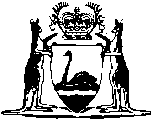 Aquatic Resources Legislation Amendment Act 2016Western AustraliaAquatic Resources Legislation Amendment Act 2016ContentsPart 1 — Preliminary1.	Short title	22.	Commencement	2Part 2 — Aquatic Resources Management Act 2016 amended3.	Act amended	34.	Section 263 amended	3Part 3 — Fishing Industry Promotion Training and Management Levy Act 1994 amended5.	Act amended	46.	Section 5 replaced	45.	Levy imposed	4Western Australia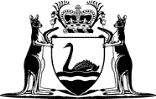 Aquatic Resources Legislation Amendment Act 2016No. 40 of 2016An Act to amend the Aquatic Resources Management Act 2016 and the Fishing Industry Promotion Training and Management Levy Act 1994.[Assented to 29 November 2016]The Parliament of Western Australia enacts as follows:Part 1 — Preliminary1.	Short title		This is the Aquatic Resources Legislation Amendment Act 2016.2.	Commencement		This Act comes into operation as follows —	(a)	Part 1 — on the day on which this Act receives the Royal Assent;	(b)	Part 2 — on the day on which the Aquatic Resources Management Act 2016 section 263 comes into operation;	(c)	Part 3 — on the day on which the Aquatic Resources Management Act 2016 section 267 comes into operation.Part 2 — Aquatic Resources Management Act 2016 amended3.	Act amended		This Part amends the Aquatic Resources Management Act 2016.4.	Section 263 amended		After section 263(5) insert:	(6)	To the extent that the regulations prescribe under subsection (2)(j) a fee that includes an amount referred to in subsection (5) that is a tax, the regulations may impose the tax.Part 3 — Fishing Industry Promotion Training and Management Levy Act 1994 amended5.	Act amended		This Part amends the Fishing Industry Promotion Training and Management Levy Act 1994.6.	Section 5 replaced		Delete section 5 and insert:5.	Levy imposed		If an amount by way of levy is prescribed in respect of a licence or resource share, that levy is imposed in respect of the licence or resource share.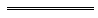 